GabonGabonGabonGabonAugust 2023August 2023August 2023August 2023MondayTuesdayWednesdayThursdayFridaySaturdaySunday1234567891011121314151617181920AssumptionIndependence Day2122232425262728293031NOTES: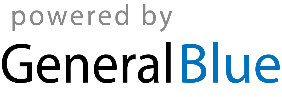 